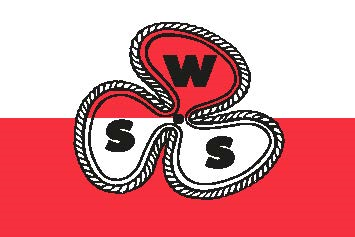 VERSLAG VAN DE ALGEMENE LEDENVERGADERING VAN SPORTVISSERS & WATERSPORTVERENIGING STAVENISSE (AFGEKORT SWS), GEHOUDEN OP 12 MAART 2022 OM 15u IN FEESTZAAL DE STOVE TE STAVENISSERob De Beukelaer heet in naam van het bestuur iedereen welkom.De notulen van de vorige algemene vergadering welke werd gehouden op 23 februari 2019 worden unaniem goedgekeurd.Goedkeuring statutenwijziging :De gewijzigde statuten waren bij de uitnodiging van de ALV bijgevoegd, dus alle leden waren op de hoogte van deze wijzigingen.Aram geeft toelichting bij de statutenwijziging en verklaart waarom de statuten dienden te worden aangepast en welke delen hiervan werden aangepast.Gezien het vereiste quorum van 2/3e van de leden niet werd bereikt om deze statutenwijziging goed te keuren, werd beslist om, volgens de wettelijke procedure, deze opnieuw voor te leggen op een buitengewone algemene vergadering.  Inmiddels werd de datum van deze buitengewone algemene vergadering bepaald op vrijdag 8 april 2022 in Oud Kempen te Stavenisse.Goedkeuring huishoudreglementHet gewijzigde huishoudreglement werd bij de uitnodiging van de ALV bijgevoegd, dus alle leden waren op de hoogte van deze wijzigingen.Yoesef geeft toelichting bij de wijzigingen welke werden doorgevoerd in het huishoudreglement van SWS.Het vernieuwde huishoudreglement werd unaniem goedgekeurd.Ontslag en benoeming bestuurGezien de afgelopen twee jaar, vanwege Corona, geen ALV heeft plaats gevonden en dus ook geen (her)verkiezing van de bestuurders had kunnen plaats vinden, heeft het voltallige bestuur (Wilbert, Aram, Yoesef en Rob) voorgesteld om ontslag te nemen maar zich wel herkiesbaar te stellen.  Er waren intussen ook twee kandidaturen binnen gekomen om een bestuursfunctie bij SWS uit te oefenen, nl.  Kees Koopman en Karin Breure.  Deze twee bestuursleden zouden aan het bestuur worden toegevoegd zodat het nieuwe bestuur uit zes personen zou bestaan.De herkiesbare bestuursleden alsook de nieuwe bestuursleden worden met éénparigheid van stemmen verkozen door de ALV.  Het bestuur van SWS ziet er dus als volgt uit :	Wilbert Van den Berge	Aram Roozemond	Yoesef Smits	Karin Breure	Kees Koopman	Rob De BeukelaerDe verdeling van de functies zal bij de eerstvolgende bestuursvergadering worden bepaald.Overzicht activiteitenEr wordt een overzicht gegeven van de activiteiten over 2020 en 2021 alsook de focus voor 2022.  Hierbij wordt stil gestaan bij een aantal belangrijke onderwerpen zoals daar zijn :Het verder promoten en zichtbaar maken van de haven StavenisseHet behalen en behouden van de “Blauwe Vlag”De bezettingsgraad van de haven blijvend verbeteren…Al deze acties worden door de aanwezige leden als heel positief voor de haven ervaren en het bestuur wordt hierbij gefeliciteerd en ook gevraagd om op deze weg te blijven doorgaan.FinancieelHet kasverslag, goedgekeurd door Flip Bout, kascommissaris, wordt door de ALV goedgekeurd, alsook het budget voor 2022.Flip Bout wordt gevraagd om nog een jaar de functie van kascommissaris uit te oefenen, waarin hij toestemt.Als tweede kascommissaris word Leo Adriaansen gevraagd die hierin ook volmondig instemt.Bij de rondvraag komen geen onderwerpen meer aan bod waarna Rob de vergadering afsluit.